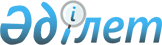 Об утверждении перечня, наименований и индексов автомобильных дорог общего пользования районного значения Шортандинского районаПостановление акимата Шортандинского района Акмолинской области от 15 марта 2023 года № А-2/54. Зарегистрировано Департаментом юстиции Акмолинской области 16 марта 2023 года № 8521-03
      В соответствии с пунктом 7 статьи 3, пунктом 2 статьи 6 Закона Республики Казахстан "Об автомобильных дорогах", акимат Шортандинского района ПОСТАНОВЛЯЕТ:
      1. Утвердить перечень, наименования и индексы автомобильных дорог общего пользования районного значения Шортандинского района согласно приложению к настоящему постановлению.
      2. Контроль за исполнением настоящего постановления возложить на курирующего заместителя акима Шортандинского района.
      3. Настоящее постановление вводится в действие по истечении десяти календарных дней после дня его первого официального опубликования.
      "СОГЛАСОВАНО" Перечень, наименования и индексы автомобильных дорог общего пользования районного значения Шортандинского района
					© 2012. РГП на ПХВ «Институт законодательства и правовой информации Республики Казахстан» Министерства юстиции Республики Казахстан
				
      Аким Шортандинского района

С.Шабаров

      Государственное учреждение"Управление пассажирского транспортаи автомобильных дорог Акмолинской области"
Приложение
к постановлению акимата
Шортандинского района
от 15 марта 2023 года
№ А-2/54
№ п/п
Индекс автомобильных дорог
Наименование автомобильных дорог
Протяженность автомобильных дорог, километров
1
KC-SH-1
Раевка – Гуляй Поле – Пригородное
44
2
KC-SH-2
подъезд к станции Тонкерис
5
3
KC-SH-3
Бозайгыр – Ключи 
15
4
KC-SH-4
Жолымбет – Каратюбе 
12
5
KC-SH-5
Новоселовка - Новопервомайское
20
6
KC-SH-6
Новокубанка – Алтайское
6
7
KC-SH-7
Пригородное – Камышенка 
15
8
KC-SH-8
Шортанды – Новографское 
4
9
KC-SH-9
Новокубанка – Белое Озеро
20
10
KC-SH-10
Қарасай – Жолымбет – Приречное
43
Всего:
Всего:
Всего:
184